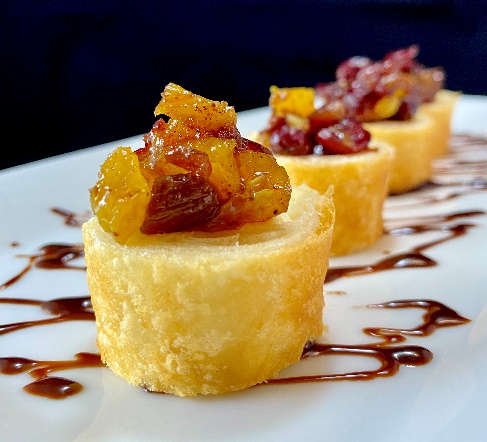 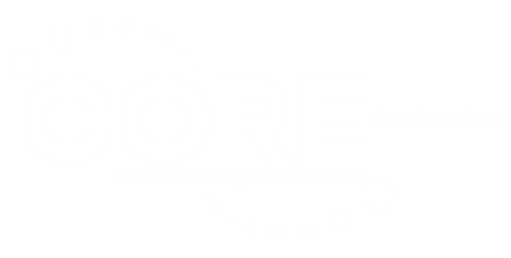 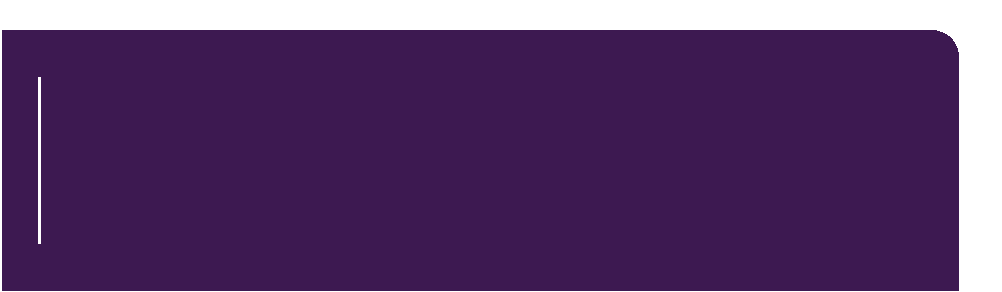 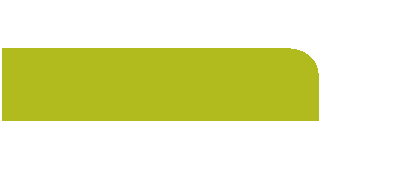  QUANTITY MEASUREINGREDIENTS / DISTRIBUTOR INFO1EACHORIGINAL CHEESECAKE XANGOS PC 7944GARNISHFALL CHUTNEY, SEE SEPARATE RECIPE1 CUPCHOCOLATE SAUCES, SIMPLY 5, HERSHEY1TEASPOONSOY SAUCE, KIKKOMAN